         Antragsformular Prisma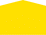 Das Programm Prisma richtet sich an aktuell geförderte Stiftungsprofessor*innen der Carl-Zeiss-Stiftung. Es bietet die Möglichkeit, neben der eigentlichen Förderung der Stiftung auf schnelle und unbürokratische Weise zusätzliche Mittel für Maßnahmen zu beantragen, die einen Mehrwert für die eigene Arbeit, das Forschungsgebiet oder die Gesellschaft ergeben. Eine Antragstellung ist jederzeit möglich. Die Förderentscheidung erfolgt grundsätzlich innerhalb von sechs Wochen.Bitte füllen Sie das Antragsformular digital aus und senden es an 
foerderantrag@carl-zeiss-stiftung.de.1	Angaben zum/zur Antragsteller*inAntragsteller*in: Professur für …Förderzeitraum der Professur: Institution (Universität/Hochschule): E-Mail-Adresse: 2	Angaben zur FörderungBeantragte Förderung als Kurztitel: Beantragte Fördersumme (max. 75.000 €): Beantragter Förderzeitraum (max. 12 Monate):
      bis     Kooperation mit anderen von der Carl-Zeiss-Stiftung geförderten Stiftungsprofessor*innen: ja, mit (Name, Professur, Hochschule)   neinBitte beantworten Sie die folgenden Fragen. Die konkrete Beschreibung der Fördermaßnahme (Punkt 1) sollte dabei mindestens eine halbe DIN A4 Seite umfassen, der gesamte Antrag eine Anzahl von vier Seiten nicht überschreiten.Konkrete Beschreibung der Fördermaßnahme 
Welche Kooperationspartner sind wie involviert? 
Welche Ziele sollen mit der Fördermaßnahme erreicht werden? 
Welchen Mehrwert hat die Fördermaßnahme für die eigene Forschung, Lehre oder Transferaktivitäten des Antragstellers/der Antragstellerin? 
Bei Kooperationsanträgen zwischen Stiftungsprofessoren*innen: Welche Synergieeffekte werden erzielt? 
Warum ist die Förderung durch die Hochschule oder einen anderen Drittmittelgeber nicht oder nur schwer möglich? 
Durch welche Eigen- oder Drittmittel wird die Fördermaßnahme mitfinanziert? 
Finanzierungsplan (bitte die relevanten Felder der Vorlage ausfüllen und den Finanzierungsplanplan dem Antrag beifügen)
Datum, Unterschrift					Datum, UnterschriftAntragsteller*in					Vertretungsberechtigte*r Hochschule